РАБОЧАЯ ПРОГРАММАвнеурочной деятельности «Школа безопасности»для 5-6 классовна 2022-2023 учебный годЗАТО Северск, 2022 г.ПОЯСНИТЕЛЬНАЯ ЗАПИСКАНормативные акты и учебно-методические документы, на основании которых разработана рабочая программа:- Федеральный Закон № 273-ФЗ «Об образовании в Российской Федерации»;- ФГОС начального общего образования;- Программа учебного курса «Школа безопасности» для 5-6 классов под ред. Л.П. Анастасовой, П.В.Ижевского, Н.В.Ивановой.Рабочая программа учебного курса «Школа безопасности» для 5-6 классов составлена на основе примерной программы, разработанной авторской группой: Л.П. Анастасова, П.В.Ижевский, Н.В.Иванова (под общей редакцией А.Т. Смирнова-М: «Просвещение» 2011).Данная программа соответствует стандартам общего образования и учебному плану МБОУ «СОШ № 84».Цели:конкретизация содержания образовательного стандарта с учетом меж предметных и внутри предметных связей, логики учебного процесса и возрастных особенностей учащихся;формирование социального опыта школьника;осознание ими необходимости применять полученные знания в нестандартной чрезвычайной ситуации .Задачи:прививать учащимся начальные знания, умения и навыки в области обеспечения безопасности жизни;выработать необходимые умения и навыки безопасного поведения в повседневной жизни в случае возникновения различных опасных и чрезвычайных ситуаций;формировать способность предвидеть и предотвращать возможную опасность;развивать у детей чувства ответственности за своё поведение, бережное отношение к своему здоровью и здоровью окружающих;стимулировать у ребенка самостоятельность в принятии решений и выработке умений и навыков безопасного поведения в реальной жизни;воспитывать чувство ответственности за сохранение собственного здоровья и безопасность окружающих, чувство сопричастности к жизни общества и природы;формировать важнейшие качества современного культурного человека – долг, честь, доброта.ОБЩАЯ ХАРАКТЕРИСТИКА КУРСАВ ходе реализации содержания программы, обучающиеся должны овладеть не только правилами безопасного поведения в различных ситуациях, но и путем и средствами укрепления здоровья: уметь оказывать первую медицинскую помощь, общаться со сверстниками и взрослыми, знать о значении природного окружения для здоровья человека.Программой предусмотрены обязательные практические занятия:работа с дидактическим материалом (в игровой форме);изучение в реальной обстановке возможных в повседневной жизни опасных ситуаций (например, знакомство с правилами дорожного движения на улицах, площадях и перекрестках, расположенных вблизи школы).Программа курса «Школа безопасности» для 5-6 классов построена с учётом уровня подготовки и общего развития, обучающихся 5-6 классов и включает в себя основные, наиболее часто встречающиеся опасные ситуации, в которых ребёнок может оказаться дома, на улице, в школе, в природных условиях.Главными задачами обучения по данной программе являются развитие у детей чувства ответственности за свое поведение, бережного отношения к своему здоровью и здоровью окружающих; стимулирование у ребенка самостоятельности в принятии решений и выработка умений и навыков безопасного поведения в реальной жизни.Особенности организации учебного процессаОсновной формой организации учебного процесса является внеурочная система обучения. В ходе учебной деятельности используются как традиционные формы занятий (объяснения нового материала, обобщения и систематизации, контроля), так и особенно актуальные для школьника следующие способы передачи своего отношения к полученной информации: движение (активное практическое действие, игра как реализация полученных знаний, рисунок) и слово (беседа, рассказ).При организации внеурочных занятий применяется деятельностный подход, который предполагает активное участие ребенка в образовательной деятельности, за умениями, навыками, развитием и воспитанием обучающегося всегда стоит действие. Необходимо научить ребенка мыслить, привить ему навыки практических действий. Этому способствуют активные формы и методы обучения, к которым относятся: игра, проблемная ситуация, обучение через деятельность, групповая и парная работа.В основе учебно-воспитательного процесса лежат следующие ценности предмета «Основы безопасной жизнедеятельности»:- формирование доброжелательности, доверия и внимания к людям, готовности к сотрудничеству и дружбе, оказанию помощи тем, кто в ней нуждается;- формирование потребности в соблюдении здорового образа жизни;- формирование навыков культуры поведения на дорогах, в транспорте, общественных местах, безопасного поведения в природе, нравственного выбора и ответственности человека в отношении к самому себе и окружающим людям;- развитие широких познавательных интересов, инициативы и любознательности, мотивов познания и творчества;- формирование умения учиться и способности к организации своей деятельности (планированию, контролю, оценке);- развитие готовности к самостоятельным поступкам и действиям, ответственности за их результаты.Межпредметные связи: «История» «Окружающий мир»: описание ценностных ориентиров содержания учебного предмета.Принципы и методы обученияУчитывая неравномерность психического и физического развития детей, образовательная деятельность по основам безопасности жинидеятельности должен быть построен, на основе дидактических закономерностей: от простого к сложному; от непонимания к пониманию; от частного к общему; от конкретного к абстрактному; от абстрактного к конкретному.К дидактическим принципам, которые должны быть реализованы в образовательной деятельности, относятся следующие.Преемственность. Каждая новая ступень обучения должна опираться на уже усвоенные ими знания, умения и навыки, полученные в дошкольных учреждениях и от родителей.Последовательность и постепенность. Знания по основам безопасности жизнедеятельности следует давать постепенно, без перегрузки, с нарастающим объемом информации.Принцип развивающего обучения. Организация обучающих воздействий на личность и поведение ребенка позволяет управлять темпами и содержанием его развития.Программа  курсп внеурочной деятельностиПрограмма курса внеурочной деятельности «Школа безопасности» рассчитана на 1 час в неделю : 5 классы за 34 часа в год; 6 классы за 34 часа в год.ПЛАНИРУЕМЫЕ РЕЗУЛЬТАТЫ ОСВОЕНИЯ ПРОГРАММЫЛичностные, метапредметные и предметные результатыЛичностные результаты:готовность и способность к саморазвитию и самообучению, достаточно высокий уровень учебной мотивации, самоконтроля и самооценки;личностные качества, позволяющие успешно осуществлять учебную деятельность и взаимодействие с ее участниками;формирование основ экологической культуры, понимание ценности любой жизни, освоение правил индивидуальной безопасной жизни с учетом изменений среды обитания.Метапредметные результаты:Познавательные УУД:осуществлять поиск необходимой информации для выполнения учебных заданий с использованием учебной литературы;осуществлять анализ объектов с выделением существенных и несущественных признаков; проводить сравнение, классификацию по заданным критериям; устанавливать причинно-следственные связи;осуществлять расширенный поиск информации с использованием ресурсов библиотек и Интернета.Регулятивные УУД:овладение способностью принимать и сохранять цели и задачи учебной деятельности, поиск средств ее осуществления;освоение способа решения проблем творческого и поискового характера;умение планировать, контролировать и оценивать учебные действия в соответствии с поставленной задачей и условиями еѐ реализации;определять наиболее эффективные способы достижения результата; умение принимать причины успеха/неуспеха учебной деятельности.Коммуникативные УУД:учитывать разные мнения и стремиться к координации различных позиций в сотрудничестве; формулировать собственное мнение и позицию;задавать вопросы;контролировать действия партнера;использовать речь для регуляции своего действия.Предметные результаты:обнаружение и установление элементарных связей и зависимостей в природе и обществе;овладение методами наблюдения, измерения, опыта и эксперимента;использование полученных знаний в продуктивной и преобразующей деятельности; расширение кругозора и культурного опыта школьника.В результате изучения основ безопасности жизнедеятельности в 1- 4 классах,Ученик научится:соблюдать меры предосторожности при движении по льду водоемов;выполнять правила поведения на пляже, правила купания в оборудованных и необорудованных местах;соблюдать правила безопасного поведения в лесу, в поле;правильно вести себя во время дождя, грозы, снегопада;выявлять ядовитые растения, грибы, ягоды, пользоваться правилами поведения при встрече с опасными животными и насекомыми;оказывать первую медицинскую помощь при травмах, порезах, ссадинах, царапинах и отравлениях;распознавать чрезвычайные ситуации природного происхождения;действовать по сигналу «Внимание крепость!», «Внимание всем!»Ученик получит возможность научиться:переходить дорогу, перекресток; различать сигналы светофора и регулировщика, сигналы, подаваемые водителями транспортных средств;оценивать скорость движения городского транспорта, состояние дороги и тормозной путь;правильно садиться в общественный транспорт и выходить из него;двигаться: по загородной дороге, в том числе группой;правильно вести себя при возникновении пожара в общественных местах или в общественном транспорте;разговаривать с незнакомыми людьми при звонке в дверь или по телефону;соблюдать меры безопасности при пользовании предметами бытовой химии, электрическими, газовыми приборами и печным отоплением;оказывать первую помощь при отравлении угарным газом;осознавать ценность здорового образа жизни и необходимость нести ответственность за его сохранение, соблюдать правила безопасного поведения в быту.СОДЕРЖАНИЕ УЧЕБНОГО ПРЕДМЕТА5-6 КЛАССЫМодуль I. Опасные ситуации, возникающие в повседневной жизни, правила поведения учащихся – 40 ч.1.1. Предупреждение бытового травматизма.Основные причины травматизма у детей. Правила поведения в помещениях. Правила пользования электробытовыми приборами. Пожарная безопасность. Опасные шалости и игрушки. Профилактика возможных опасных ситуаций в быту. Опасная высота. Как правильно пользоваться огнетушителем.1.2. Безопасное поведение на улицах и дорогах.Безопасность пешеходов при движении по дорогам.Виды транспортных средств. Интенсивность и скорость движения городского транспорта. Тормозной путь.Элементы дорог. Дорожная разметка. Правила перехода дорог. Перекрестки. Сигналы, подаваемые водителями транспортных средств. Езда на велосипеде, мопеде, мотоцикле. Основные правила езды и меры безопасности. Соблюдение правил дорожного движения велосипедистами. Причины дорожно-транспортного травматизма. Государственная инспекция безопасности Дорожного Движения (ГИБДД). Предназначение и задачи ГИБДД. Что делать в ЧС на дороге. Поведение школьников вблизи ж/д путей. Правила перехода и переезда через них. Охраняемые и неохраняемые переезды. Железнодорожный транспорт, его особенности, безопасное поведение при следовании железнодорожным транспортом, обязанности пассажира.1.3. Безопасное поведение на воде.Водоемы нашей местности. Правила купания в открытых водоемах. Основные правила поведения на воде, при купании, при отдыхе у воды, при катании на лодке. Способы и средства спасания утопающих. Основные и подручные спасательные средства спасения на воде.1.4. Безопасное поведение на природе.Ориентирование на местности. Понятие ориентира. Определение сторон горизонта по компасу, по солнцу, часам и местным предметам.Безопасная переправа через водную преграду. Умение вязать узлы. Костер. Меры пожарной безопасности при разведении костра.Модуль II. Основы медицинских знаний и оказание первой медицинской помощи - 12 ч.Основные виды и причины травм у детей. Первая медицинская помощь при травмах. Переломы, вывихи и растяжения связок. Когда следует вызывать «скорую помощь» и порядок ее вызова. Кровотечение, первая медицинская помощь. Ушибы, сотрясение мозга, попадание инородных тел в глаз, ухо, нос. Первая медицинская помощь. Первая медицинская помощь при укусах насекомых, собак, кошек. Кровотечения из носа - оказание первой медицинской помощи. Выработка умения оказывать первую медицинскую помощь при травмах. Понятие о само- и взаимопомощи. Лекарственные и ядовитые растения.Модуль III. Основы здорового образа жизни – 10 ч.3.1. Основные понятия - «здоровье» и «здоровый образ жизни».Понятие здоровья и факторах, влияющие на него. Основы здорового образа жизни и безопасность человека. Режим дня. Здоровое питание. Профилактика переедания, пищевых отравлений. Инфекционные болезни. Пути передачи инфекционных заболеваний. Профилактика инфекционных заболеваний.3.2.  Пути укрепления здоровья.Вредные привычки, их влияние на здоровье. Профилактика. Курение и его влияние на состояние здоровья. Алкоголь и его влияние на умственную и физическую работоспособность человека. Профилактика вредных привычек.Взаимосвязь здоровья и здорового образа жизни. Личная и общественная гигиена.Модуль IV.  Защита человека в чрезвычайных ситуациях -6 ч.ЧС мирного и военного времени (аварии, катастрофы, военные конфликты). ЧС – что это? Правила поведения при ЧС. Уроки городской безопасности. Основные мероприятия ГО по защите населения. Городские службы спасения. МЧС. Умение преодолевать страх.СИСТЕМА ОЦЕНКИ ПЛАНИРУЕМЫХ РЕЗУЛЬТАТОВБез отметочная система обучения.Обеспечение благоприятной атмосферы. Доброжелательность со стороны педагога, его отказ от высказывания критики в адрес ребенка.Обогащение окружающей ребёнка среды разнообразными новыми для него предметами с целью развития его любознательности.Поощрение высказывания оригинальных идей.Широкое использование вопросов раскрытого, многозначного типа.Использование педагогом личного примера – творческого подхода к решению проблемы.Предоставление детям возможности активно задавать вопросы.Формы контроля:индивидуальные;индивидуально-групповые;фронтальные;проектная деятельностьбеседа – диалог;игры, экскурсии;практические занятия;просмотры видеофильмов с последующим их обсуждением.Программой предусмотрен вид контроля: текущий, тематический (периодический), итоговый - индивидуальный, фронтальный.Метапредметные результаты изучения курса (регулятивные, познавательные и коммуникативные универсальные учебные действия) оцениваются с помощью психологических, диагностических тестов, наблюдения и личного портфолио ученикаКАЛЕНДАРНО-ТЕМАТИЧЕСКОЕ ПЛАНИРОВАНИЕТематическое планирование 5-6 классовПоурочное планирование 5-6 классУЧЕБНО-МЕТОДИЧЕСКОЕ И МАТЕРИАЛЬНО-ТЕХНИЧЕСКОЕ ОБЕСПЕЧЕНИЕ КУРСАПечатные пособия1. Основы безопасности жизнедеятельности. Учебник. 1 класс.  Л. П. Анастасова, П. В. Ижевский, Н. В. Иванова. — М.: Просвещение.2011г.2. Основы безопасности жизнедеятельности. Учебник. 2класс.  Л. П. Анастасова, П. В. Ижевский, Н. В. Иванова. — М.: Просвещение.2011г.3. Основы безопасности жизнедеятельности. Учебник. 3класс.  Л. П. Анастасова, П. В. Ижевский, Н. В. Иванова. — М.: Просвещение.2011г.4. Основы безопасности жизнедеятельности. Учебник.  4класс.  Л. П. Анастасова, П. В. Ижевский, Н. В. Иванова. — М.: Просвещение.2011г.5. Основы безопасности жизнедеятельности. Рабочие программы. 1-4 классы. – М. Просвещение. Анастасова Л. П. 2015 г.6. Методические материалы и документы по курсу «Основы безопасности жизнедеятельности»: Кн. для учителя - составители А.Т. Смирнов, Б.И. Мишин. М: Просвещение, 2011.7. Методика преподавания курса «Основы безопасности жизнедеятельности» в общеобразовательных учреждениях: кн. для учителя / И. К. Топоров. — М.: Просвещение, 2010.Средства обучения1. Печатные пособия:Альбом «Детям о правилах пожарной безопасности»Плакаты «Действия населения при авариях и катастрофах техногенного характера»Плакаты «Действия населения при стихийных бедствиях»Плакаты «Осторожно! Терроризм»Плакаты «Первичные средства пожаротушения»Плакаты «Пожарная безопасность»Плакаты «Терроризм - угроза обществу»Плакаты «Умей действовать при пожаре»Плакаты «Правила поведения в аварийных ситуациях на транспорте»Плакаты «Правила поведения в чрезвычайных ситуациях техногенного характера» (Показаны основные правила поведения людей при химических, радиационных авариях, пожарах и т.д.)Плакаты «Правила поведения в ЧС природного характера»(Показывает основные правила поведения людей при землетрясениях, лавинах, оползнях и т.п.)2. Учебно - практическое оборудование.Респиратор «Алина-200 АВК»Аптечка первой медицинской помощи, шины, резиновый жгут, бинтыРобот – тренажер «Гоша»3. Информационно - коммуникационные средства.Презентации к уроку 1-4 классЭл. сборник тестов 1-4 классИнтернет, ИКТ4.  Экранно-звуковые пособия.5. Технические средства обученияКомпьютер, проектор, мультимедийный экран.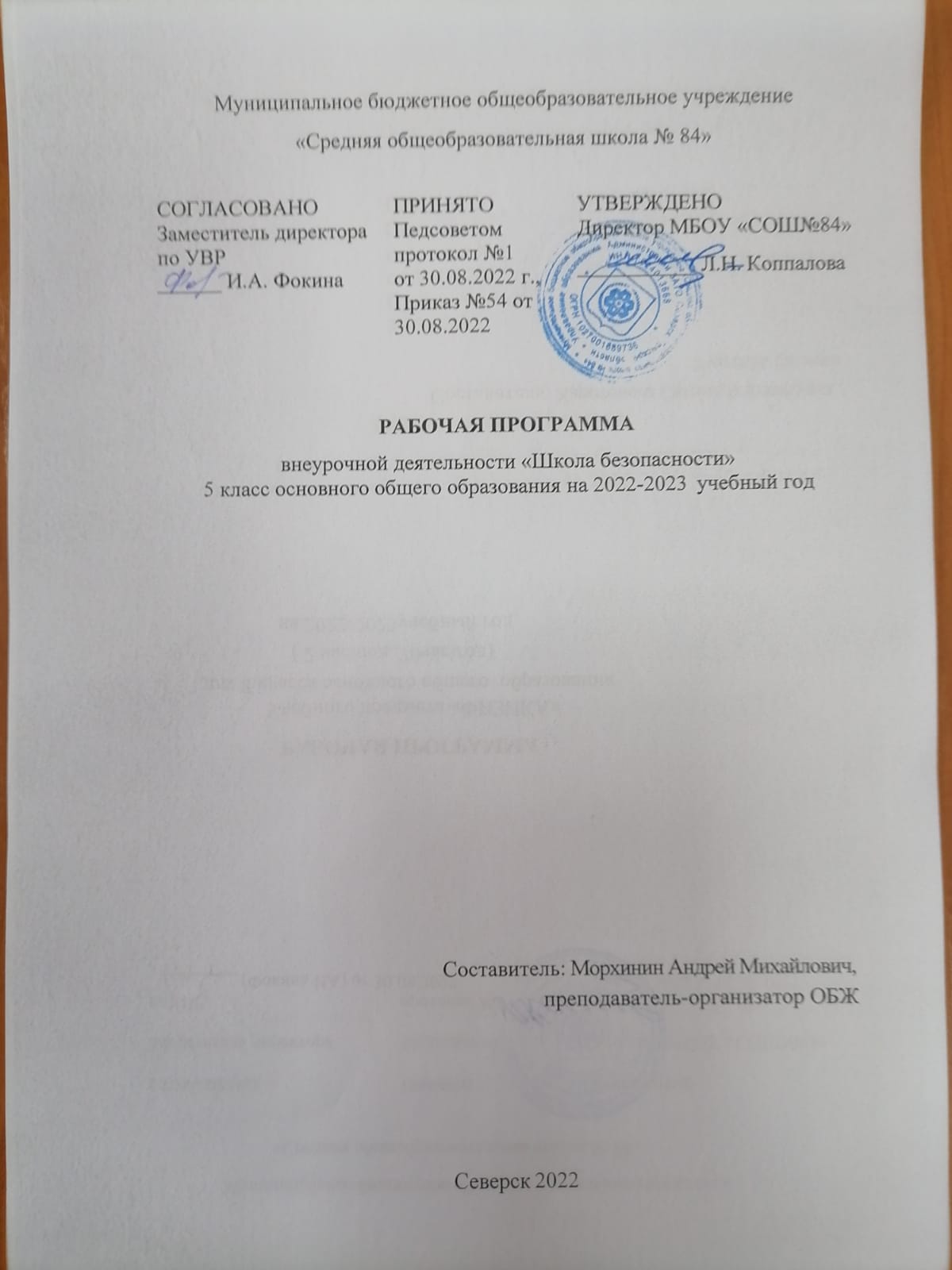 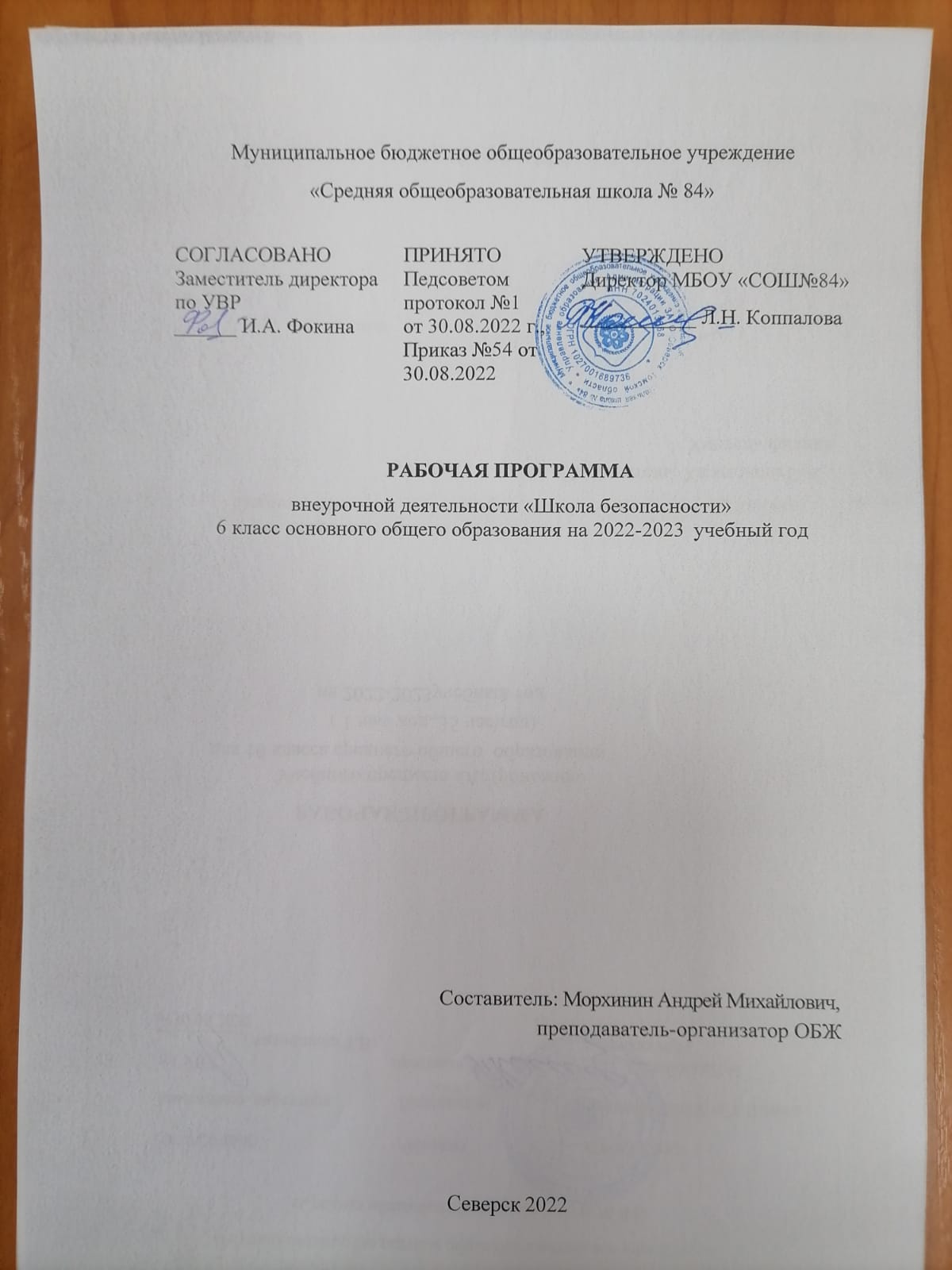 Приложение к основнойобразовательной программеобщего образования,утвержденной приказом пошколе от __ __ ____г. № ___№ разделаНаименование разделов, темКол-во часов№ разделаНаименование разделов, темКол-во часовМодуль I.Опасные ситуации, возникающие в повседневной жизни, правила поведения учащихся20Глава 1Предупреждение бытового травматизма5Глава 2Безопасное поведение на улицах и дорогах10Глава 3Безопасное поведение на воде2Глава 4Безопасное поведение на природе3Модуль II.Основы медицинских знаний и оказание первой медицинской помощи6Модуль III.Основы здорового образа жизни5Глава 5Основные понятия «здоровье» и «здоровый образ жизни»2Глава 6Пути укрепления здоровья3Модуль IV.Защита человека в чрезвычайных ситуациях3ИТОГО34 часа№ урокаВид контроляТема урокаПланируемые результатыПланируемые результатыПланируемые результатыВиды учебной деятельностиОборудованиеДата по плануДата по фактуДата по фактуДата по факту№ урокаВид контроляТема урокаПредметныеМетапредметныеЛичностныеВиды учебной деятельностиОборудованиеДата по плануДата по фактуДата по фактуДата по фактуМОДУЛЬ 1. ОПАСНЫЕ СИТУАЦИИ, ВОЗНИКАЮЩИЕ В ПОВСЕДНЕВНОЙ ЖИЗНИ, ПРАВИЛА ПОВЕДЕНИЯ УЧАЩИХСЯ – 20 ЧАСОВМОДУЛЬ 1. ОПАСНЫЕ СИТУАЦИИ, ВОЗНИКАЮЩИЕ В ПОВСЕДНЕВНОЙ ЖИЗНИ, ПРАВИЛА ПОВЕДЕНИЯ УЧАЩИХСЯ – 20 ЧАСОВМОДУЛЬ 1. ОПАСНЫЕ СИТУАЦИИ, ВОЗНИКАЮЩИЕ В ПОВСЕДНЕВНОЙ ЖИЗНИ, ПРАВИЛА ПОВЕДЕНИЯ УЧАЩИХСЯ – 20 ЧАСОВМОДУЛЬ 1. ОПАСНЫЕ СИТУАЦИИ, ВОЗНИКАЮЩИЕ В ПОВСЕДНЕВНОЙ ЖИЗНИ, ПРАВИЛА ПОВЕДЕНИЯ УЧАЩИХСЯ – 20 ЧАСОВМОДУЛЬ 1. ОПАСНЫЕ СИТУАЦИИ, ВОЗНИКАЮЩИЕ В ПОВСЕДНЕВНОЙ ЖИЗНИ, ПРАВИЛА ПОВЕДЕНИЯ УЧАЩИХСЯ – 20 ЧАСОВМОДУЛЬ 1. ОПАСНЫЕ СИТУАЦИИ, ВОЗНИКАЮЩИЕ В ПОВСЕДНЕВНОЙ ЖИЗНИ, ПРАВИЛА ПОВЕДЕНИЯ УЧАЩИХСЯ – 20 ЧАСОВМОДУЛЬ 1. ОПАСНЫЕ СИТУАЦИИ, ВОЗНИКАЮЩИЕ В ПОВСЕДНЕВНОЙ ЖИЗНИ, ПРАВИЛА ПОВЕДЕНИЯ УЧАЩИХСЯ – 20 ЧАСОВМОДУЛЬ 1. ОПАСНЫЕ СИТУАЦИИ, ВОЗНИКАЮЩИЕ В ПОВСЕДНЕВНОЙ ЖИЗНИ, ПРАВИЛА ПОВЕДЕНИЯ УЧАЩИХСЯ – 20 ЧАСОВМОДУЛЬ 1. ОПАСНЫЕ СИТУАЦИИ, ВОЗНИКАЮЩИЕ В ПОВСЕДНЕВНОЙ ЖИЗНИ, ПРАВИЛА ПОВЕДЕНИЯ УЧАЩИХСЯ – 20 ЧАСОВМОДУЛЬ 1. ОПАСНЫЕ СИТУАЦИИ, ВОЗНИКАЮЩИЕ В ПОВСЕДНЕВНОЙ ЖИЗНИ, ПРАВИЛА ПОВЕДЕНИЯ УЧАЩИХСЯ – 20 ЧАСОВМОДУЛЬ 1. ОПАСНЫЕ СИТУАЦИИ, ВОЗНИКАЮЩИЕ В ПОВСЕДНЕВНОЙ ЖИЗНИ, ПРАВИЛА ПОВЕДЕНИЯ УЧАЩИХСЯ – 20 ЧАСОВМОДУЛЬ 1. ОПАСНЫЕ СИТУАЦИИ, ВОЗНИКАЮЩИЕ В ПОВСЕДНЕВНОЙ ЖИЗНИ, ПРАВИЛА ПОВЕДЕНИЯ УЧАЩИХСЯ – 20 ЧАСОВГЛАВА 1. ПРЕДУПРЕЖДЕНИЕ БЫТОВОГО ТРАВМАТИЗМА - 5 ЧАСОВГЛАВА 1. ПРЕДУПРЕЖДЕНИЕ БЫТОВОГО ТРАВМАТИЗМА - 5 ЧАСОВГЛАВА 1. ПРЕДУПРЕЖДЕНИЕ БЫТОВОГО ТРАВМАТИЗМА - 5 ЧАСОВГЛАВА 1. ПРЕДУПРЕЖДЕНИЕ БЫТОВОГО ТРАВМАТИЗМА - 5 ЧАСОВГЛАВА 1. ПРЕДУПРЕЖДЕНИЕ БЫТОВОГО ТРАВМАТИЗМА - 5 ЧАСОВГЛАВА 1. ПРЕДУПРЕЖДЕНИЕ БЫТОВОГО ТРАВМАТИЗМА - 5 ЧАСОВГЛАВА 1. ПРЕДУПРЕЖДЕНИЕ БЫТОВОГО ТРАВМАТИЗМА - 5 ЧАСОВГЛАВА 1. ПРЕДУПРЕЖДЕНИЕ БЫТОВОГО ТРАВМАТИЗМА - 5 ЧАСОВГЛАВА 1. ПРЕДУПРЕЖДЕНИЕ БЫТОВОГО ТРАВМАТИЗМА - 5 ЧАСОВГЛАВА 1. ПРЕДУПРЕЖДЕНИЕ БЫТОВОГО ТРАВМАТИЗМА - 5 ЧАСОВГЛАВА 1. ПРЕДУПРЕЖДЕНИЕ БЫТОВОГО ТРАВМАТИЗМА - 5 ЧАСОВГЛАВА 1. ПРЕДУПРЕЖДЕНИЕ БЫТОВОГО ТРАВМАТИЗМА - 5 ЧАСОВ1Текущий (и)§1.1.Основные причины бытового травматизма.Знать причины возникновения травматизма у детей младшего школьного возраста.- Построение речевого высказывания в устной форме;- умение осуществлять действие по образцу;- умение слушать сверстника и учителя;- поиск и выделение необходимой информации;- осознанное построение речевого высказывания в устной форме.Формирование целостного, социально ориентированного взгляда на мир в его органичном единстве, мотивация к обучению.     Передача своих впечатлений об окружающем мире в рисунках, устных рассказах.Расширять знания о предупреждении опасностей. Сформулировать причины возникновения травматизма у детей младшего школьного возраста.Цветные карандаши,ИКТ2Текущий (и)§1.2Правила поведения дома, в школе.Знать правила поведения дома, в школеУметь предупреждать опасности.Предвидят опасные ситуации в жилище.Рассуждают о последствиях перед принятием решения относительно своего действия. Учатся делать выводы.Развивать в себе бережное отношение к своему здоровью и здоровью окружающих.Развивать культуру поведения младших школьников. Знать правила поведения дома, в школеУметь предупреждать опасности.ИКТ3Текущий (ф)§1.3.Электробытовые приборыЗнать правила пользования электробытовыми приборами.Уметь соблюдать меры безопасности при пользовании электрическими предметами.- Проводить несложные наблюдения;- следовать инструкциям и правилам при проведении экспериментов,делать выводы на основании полученных результатов;- уметь взаимодействовать со сверстниками.   Передача своих впечатлений об окружающем мире в рисунках, устных рассказах.Расширять знания о современной бытовой технике и её назначении. Прививать нормы правильного обращения с электроприборами.ИКТ4Текущий (и)§ 1.4. Пожарная безопасность.Знать правила пожарной безопасности, последовательность действий в случае пожара;причины, по которым может возникнуть пожар и их предупреждение.Уметь правильно вести себя при возникновении пожара дома, в общественных местах.- Проводить несложные наблюдения;- следовать инструкциям и правилам при проведении экспериментов, делать выводы на основании полученных результатов;- уметь взаимодействовать со сверстниками.   Мотивация к бережному отношению к природе.   Развитие навыков сотрудничества.   Формирование уважительного отношения к иному мнению.Формировать навыки поведения в экстремальных. Уметь правильно вести себя при возникновении пожара дома, в общественных местах.Цветные карандаши,ИКТ5Текущий (ф)§ 1.5. Огнетушитель.Уметь различать и пользоваться различными видами огнетушителей,Знать понятие «огнетушитель»- Проводить несложные наблюдения;- следовать инструкциям и правилам при проведении экспериментов, делать выводы на основании полученных результатов;- уметь взаимодействовать со сверстниками.   Передача своих впечатлений о пользовании огнетушителем в рисунках, устных рассказах.Правила поведения при возникновении пожара в общественном транспорте, в помещении. Определить виды огнетушителей, видыВидеофильм. Огнетушили.ГЛАВА 2. БЕЗОПАСНОЕ ПОВЕДЕНИЕ НА УЛИЦАХ И ДОРОГАХ – 10 ЧАСОВГЛАВА 2. БЕЗОПАСНОЕ ПОВЕДЕНИЕ НА УЛИЦАХ И ДОРОГАХ – 10 ЧАСОВГЛАВА 2. БЕЗОПАСНОЕ ПОВЕДЕНИЕ НА УЛИЦАХ И ДОРОГАХ – 10 ЧАСОВГЛАВА 2. БЕЗОПАСНОЕ ПОВЕДЕНИЕ НА УЛИЦАХ И ДОРОГАХ – 10 ЧАСОВГЛАВА 2. БЕЗОПАСНОЕ ПОВЕДЕНИЕ НА УЛИЦАХ И ДОРОГАХ – 10 ЧАСОВГЛАВА 2. БЕЗОПАСНОЕ ПОВЕДЕНИЕ НА УЛИЦАХ И ДОРОГАХ – 10 ЧАСОВГЛАВА 2. БЕЗОПАСНОЕ ПОВЕДЕНИЕ НА УЛИЦАХ И ДОРОГАХ – 10 ЧАСОВГЛАВА 2. БЕЗОПАСНОЕ ПОВЕДЕНИЕ НА УЛИЦАХ И ДОРОГАХ – 10 ЧАСОВГЛАВА 2. БЕЗОПАСНОЕ ПОВЕДЕНИЕ НА УЛИЦАХ И ДОРОГАХ – 10 ЧАСОВГЛАВА 2. БЕЗОПАСНОЕ ПОВЕДЕНИЕ НА УЛИЦАХ И ДОРОГАХ – 10 ЧАСОВГЛАВА 2. БЕЗОПАСНОЕ ПОВЕДЕНИЕ НА УЛИЦАХ И ДОРОГАХ – 10 ЧАСОВГЛАВА 2. БЕЗОПАСНОЕ ПОВЕДЕНИЕ НА УЛИЦАХ И ДОРОГАХ – 10 ЧАСОВ6Текущий (и)§ 2.1.Движение по улицам.   Знать   правила дорожного движения.     Ознакомить с право- и левосторонним движением.   Знать, где можно кататься на роликах и велосипеде.   Ознакомить с правилами движения пешеходов по дорогам.Коммуникативные УУД: формулировать собственное мнение и позицию; задавать вопросы;Регулятивные УУД: Овладевать способностью принимать и сохранять цели и задачи учебной деятельностиПознавательные УУД.  Уметь осуществлять поиск необходимой информации для выполнения учебных заданийЛичностные УУД: понимать ценности жизни, осваивать правила индивидуальной безопасной жизниОпределить свое личное отношение к различным ситуациям на дороге.Анализировать предлагаемые задания по навыкам ориентировки дорожной ситуации.Наблюдать связи человека с окружающей средой.Моделировать ситуацию. требующую конкретных действий и навыков на дороге.Обобщать знания безопасного обращения при переходе проезжей части.Вырабатывать представления о способах действия в случае ДТП.Знакомить с правилами движения пешеходов на улице. Формулировать собственное мнениеЦветные карандаши,ИКТ7Текущий (и)§ 2.2.Дорога, ее составные части.   Знать из каких частей состоит дорога.   Уметь различать составные части дороги.   Знать, где нужно находиться пешеходу на дороге.Коммуникативные УУД: формулировать собственное мнение и позицию; задавать вопросы;Регулятивные УУД: Овладевать способностью принимать и сохранять цели и задачи учебной деятельностиПознавательные УУД.  Уметь осуществлять поиск необходимой информации для выполнения учебных заданийЛичностные УУД: понимать ценности жизни, осваивать правила индивидуальной безопасной жизниОпределить лично для себя вероятность попадания в ДТП.Работать по таблице «Составные части дороги».Правила поведения при следовании по дороге.Знаки, правила дорожного движения8Текущий (ф)§ 2.3. Улицы, перекрестки, площади.Ознакомить с правилами перехода дороги через различные виды перекрестков.  Коммуникативные УУД: формулировать собственное мнение и позицию; задавать вопросы;Регулятивные УУД: Овладевать способностью принимать и сохранять цели и задачи учебной деятельностиПознавательные УУД.  Уметь осуществлять поиск необходимой информации для выполнения учебных заданийЛичностные УУД: понимать ценности жизни, осваивать правила индивидуальной безопасной жизниВыработать безопасную линию поведения при переходе проезжей части.Отработать правила перехода дороги без светофора.Цветные карандаши.ИКТ.9Текущий (и)§ 2.4. Сигналы светофора и регулировщика.   Повторить правила движения пешеходов по дорогам.   Изучить сигналы светофора и регулировщика, сигналы, подаваемые водителями транспортных средств.Коммуникативные УУД: формулировать собственное мнение и позицию; задавать вопросы;Регулятивные УУД: Овладевать способностью принимать и сохранять цели и задачи учебной деятельностиПознавательные УУД.  Уметь осуществлять поиск необходимой информации для выполнения учебных заданийЛичностные УУД: понимать ценности жизни, осваивать правила индивидуальной безопасной жизниОпределить для себя номера служб экстренной помощи.Знакомство с сигналами светофора и регулировщика.Цветные карандаши,ИКТ10Текущий (и)§ 2.5. Безопасность пассажиров.Ж/д транспорт.  Знать правила поведения пассажиров, как переходить через трамвайные пути.   Изучить, что нужно сделать, чтобы спастись при аварии.- Проводить несложные наблюдения;- следовать инструкциям и правилам при проведении экспериментов, делать выводы на основании полученных результатов;- уметь взаимодействовать со сверстниками. Развитие навыков сотрудничества.   Формирование уважительного отношения к иному мнению.Развивать самостоятельность при решении социальных и бытовых проблем в сложных жизненных ситуациях. Сформулировать правила на ж/дороге.Знаки, правила дорожного движения.11Тематический (ф)§ 2.6. Обязанности пассажиров.  Обобщить знания по правилам дорожного движения.- Построение речевого высказывания в устной форме;- умение осуществлять действие по образцу;- умение слушать сверстника и учителя.Формирование целостного, социально ориентированного взгляда на мир в его органичном единстве; мотивация к обучению.Формирование и обобщение правил для пассажиров. Применять их на практике.ИКТ12Текущий (и)§ 2.7. Правила посадки и высадки из транспортаУмение применять полученные теоретические знания на практике. Осознанно выполнять правила дорожного движенияОпределяют цель урока исследуют новую информацию. Определяют участников дорожного движения. Делают вывод. Прислушиваются к мнению товарищей.Привить привычку строго соблюдать правила дорожного движения.Применять полученные теоретические знания на практике. Осознанно выполнять правила дорожного движенияИКТ13Тематический (ф)§ 2.8. Поведение при угрозе ДТП.Уметь соблюдать правила поведения на транспорте. Развивать навыкисамосохранения.Воспроизводят по памяти информацию.Принимают учебную ситуацию, предложенную учителем. Учатся работать в группе.Привить привычку строго соблюдать правила дорожного движения, безопасного пребывания в транспорте.Цветные карандаши,ИКТ14Текущий (и)§ 2.9.Виды транспортных средств.Знать о сигналах, подаваемых водителями транспортных средств.Уметь правильно ориентироваться в дорожных ситуациях.Определяют цель урока, исследуют новую информацию. Определяют участников дорожного движения. Делают вывод. Прислушиваются к мнению товарищей.Привить привычку строго соблюдать правила дорожного движения.Знания о средствах передвижениявидах пешеходных переходов;Знаки, правила дорожного движения, учебник15Текущий (и)§ 2.10. Тормозной путь.Уметь принимать решения в экстремальных ситуациях.Оценивать скорость движения городского транспорта, состояние дороги и тормозной путь.Определяют цель урока исследуют новую информацию. Определяют участников дорожного движения. Делают вывод. Прислушиваются к мнению товарищей.Привить привычку строго соблюдать правила дорожного движения.Информация о тормозном пути (тормозном расстоянии). Формирование навыков правильного поведения на дорогах.Презентация, карандашиГЛАВА 3. БЕЗОПАСНОСТЬ НА ВОДЕ - 2 ЧАСАГЛАВА 3. БЕЗОПАСНОСТЬ НА ВОДЕ - 2 ЧАСАГЛАВА 3. БЕЗОПАСНОСТЬ НА ВОДЕ - 2 ЧАСАГЛАВА 3. БЕЗОПАСНОСТЬ НА ВОДЕ - 2 ЧАСАГЛАВА 3. БЕЗОПАСНОСТЬ НА ВОДЕ - 2 ЧАСАГЛАВА 3. БЕЗОПАСНОСТЬ НА ВОДЕ - 2 ЧАСАГЛАВА 3. БЕЗОПАСНОСТЬ НА ВОДЕ - 2 ЧАСАГЛАВА 3. БЕЗОПАСНОСТЬ НА ВОДЕ - 2 ЧАСАГЛАВА 3. БЕЗОПАСНОСТЬ НА ВОДЕ - 2 ЧАСАГЛАВА 3. БЕЗОПАСНОСТЬ НА ВОДЕ - 2 ЧАСАГЛАВА 3. БЕЗОПАСНОСТЬ НА ВОДЕ - 2 ЧАСАГЛАВА 3. БЕЗОПАСНОСТЬ НА ВОДЕ - 2 ЧАСА16Текущий (и)§ 3.1.Водоёмы нашей местности. Правила безопасности.Знать правила поведения у воды и на воде.Знакомиться с мерами безопасности при пользовании водной переправой.Уметь планировать, контролировать и оценивать учебные действия в соответствии с поставленной задачей. Учитывать     разные мнения    и    контролировать       действия партнёраВырабатывать правила безопасного движения по льду; оказание помощи провалившимся под лед.ИКТ17Текущий (и)§ 3.2 Средства спасения на воде.Знать правила поведения на водоемах зимой и летом.Уметь применять средства спасения на практике.Определяют цель урока.Осуществляют поиск необхо димой информа ции.Высказывают своё мнение и сравнивают его с мнением других.Выработать алгоритм безопасного поведения на водоемах в различное время года. Пользоваться самостоятельно подручными средствами спасения на воде.Знания о прави лах купания и мерах предос торожности при купании. Пользоваться самостоятельно подручными средствами спасения на воде.Экранно-звуковые пособия: Средства спасенияГЛАВА 4. БЕЗОПАСНОЕ ПОВЕДЕНИЕ НА ПРИРОДЕ  - 3 ЧАСАГЛАВА 4. БЕЗОПАСНОЕ ПОВЕДЕНИЕ НА ПРИРОДЕ  - 3 ЧАСАГЛАВА 4. БЕЗОПАСНОЕ ПОВЕДЕНИЕ НА ПРИРОДЕ  - 3 ЧАСАГЛАВА 4. БЕЗОПАСНОЕ ПОВЕДЕНИЕ НА ПРИРОДЕ  - 3 ЧАСАГЛАВА 4. БЕЗОПАСНОЕ ПОВЕДЕНИЕ НА ПРИРОДЕ  - 3 ЧАСАГЛАВА 4. БЕЗОПАСНОЕ ПОВЕДЕНИЕ НА ПРИРОДЕ  - 3 ЧАСАГЛАВА 4. БЕЗОПАСНОЕ ПОВЕДЕНИЕ НА ПРИРОДЕ  - 3 ЧАСАГЛАВА 4. БЕЗОПАСНОЕ ПОВЕДЕНИЕ НА ПРИРОДЕ  - 3 ЧАСАГЛАВА 4. БЕЗОПАСНОЕ ПОВЕДЕНИЕ НА ПРИРОДЕ  - 3 ЧАСАГЛАВА 4. БЕЗОПАСНОЕ ПОВЕДЕНИЕ НА ПРИРОДЕ  - 3 ЧАСАГЛАВА 4. БЕЗОПАСНОЕ ПОВЕДЕНИЕ НА ПРИРОДЕ  - 3 ЧАСАГЛАВА 4. БЕЗОПАСНОЕ ПОВЕДЕНИЕ НА ПРИРОДЕ  - 3 ЧАСА18Текущий (и)§ 4.1Ориентирование на местности.Знать правилаориентирования в лесу по природнымприметам. Уметь пользоватьсякомпасом.Осваивать способы решения проб лем творческого ипоискового характера; уметь планировать, действия, определять наиболееэффективные способы достижения результата.Моделировать ситуацию, требующую   спасения.Мотивация к обучению.Моделировать ситуацию. требующую конкретных действий и навыков в случае ЧС19Текущий (и)§ 4.2. Безопасная переправа через водную преграду.Знакомиться с мерами безопасности при пользовании водной переправой.Уметь планировать, контролировать и оценивать учебные действия в соответствии с поставленной задачей. Учитывать разные мнения    и контролировать действия партнёраВырабатывать правила безопасности при пользовании водной переправой.Знакомиться с мерами безопасности при пользовании водной переправойПлакаты20Текущий (и)§ 4.3. КостерЗнать правила поведения на пожаре. Проектировать модели личного безопасного поведенияОпределяют цель урока. Рассуждают о причинах пожара и его последствиях. Вырабатывают групповой алгоритм действий при пожаре. Дают самооценку конкретным поступкам.Выработать алгоритм действий при возникновении пожара.Осуществление поиска информации.Проектировать модели личного безопасного поведения при разведении костра.ПрезентацияМОДУЛЬ II.  ОСНОВЫ МЕДИЦИНСКИХ ЗНАНИЙ И ОКАЗАНИЕ ПЕРВОЙ МЕДИЦИНСКОЙ ПОМОЩИ – 6 ЧАСОВМОДУЛЬ II.  ОСНОВЫ МЕДИЦИНСКИХ ЗНАНИЙ И ОКАЗАНИЕ ПЕРВОЙ МЕДИЦИНСКОЙ ПОМОЩИ – 6 ЧАСОВМОДУЛЬ II.  ОСНОВЫ МЕДИЦИНСКИХ ЗНАНИЙ И ОКАЗАНИЕ ПЕРВОЙ МЕДИЦИНСКОЙ ПОМОЩИ – 6 ЧАСОВМОДУЛЬ II.  ОСНОВЫ МЕДИЦИНСКИХ ЗНАНИЙ И ОКАЗАНИЕ ПЕРВОЙ МЕДИЦИНСКОЙ ПОМОЩИ – 6 ЧАСОВМОДУЛЬ II.  ОСНОВЫ МЕДИЦИНСКИХ ЗНАНИЙ И ОКАЗАНИЕ ПЕРВОЙ МЕДИЦИНСКОЙ ПОМОЩИ – 6 ЧАСОВМОДУЛЬ II.  ОСНОВЫ МЕДИЦИНСКИХ ЗНАНИЙ И ОКАЗАНИЕ ПЕРВОЙ МЕДИЦИНСКОЙ ПОМОЩИ – 6 ЧАСОВМОДУЛЬ II.  ОСНОВЫ МЕДИЦИНСКИХ ЗНАНИЙ И ОКАЗАНИЕ ПЕРВОЙ МЕДИЦИНСКОЙ ПОМОЩИ – 6 ЧАСОВМОДУЛЬ II.  ОСНОВЫ МЕДИЦИНСКИХ ЗНАНИЙ И ОКАЗАНИЕ ПЕРВОЙ МЕДИЦИНСКОЙ ПОМОЩИ – 6 ЧАСОВМОДУЛЬ II.  ОСНОВЫ МЕДИЦИНСКИХ ЗНАНИЙ И ОКАЗАНИЕ ПЕРВОЙ МЕДИЦИНСКОЙ ПОМОЩИ – 6 ЧАСОВМОДУЛЬ II.  ОСНОВЫ МЕДИЦИНСКИХ ЗНАНИЙ И ОКАЗАНИЕ ПЕРВОЙ МЕДИЦИНСКОЙ ПОМОЩИ – 6 ЧАСОВ21Текущий (ф)§ 5.1Основные виды травм у детей.Уметь оказывать первую помощь при некоторых неотложных состояниях.Устанавливают причинно-следственные связи различных повреждений.Использовать приобретенные знания в повседневной жизниЗнать виды травм в младшем школьном возрасте; Правила поведения при бытовом травматизме, его предупреждении.ИКТ22Периодический (и)§ 5.2Понятие о само и взаимопомощи.Знать основы первой медицинской помощи при различных видах поврежденийВырабатывают умение определять характер повреждений и навыкам оказания первой помощи.Выработать умение определять характер повреждения и навыки оказания первой помощи.Знать виды травм в младшем школьном возрасте; Правила поведения при бытовом травматизме, его предупреждении.Презентация, наглядное пособие23Текущий (и)§ 5.3Ушибы, сотрясение мозга.Уметь оказывать первую помощь при ушибах и ссадинах.Воспроизводят по памяти информацию об оказании первой помощи пострадавшим. Закрепляют знания об оказании помощи.Научиться оказывать ПП.Основные правила наложения повязки. Уметь оказывать помощь.Экранно-звуковые пособия.24Текущий (ф)§ 5.4Первая медицинская помощь при укусах насекомых, собак, кошек.Знать предназначение и общие правила оказания первой помощи при ссадинах, укусах.Уметь оказывать первую помощьИспользовать приобретенные знания.Обобщение знаний по оказанию первой помощи при травмах, укусах.Презентация: «Оказание помощи»25Текущий (и)§ 5.5Переломы, вывихи и растяжения связок.Уметь оказывать первую помощь при отравлениях различного видаЗакрепляют и анализируют допущенные ошибки и исправляют их.Умеют сотрудничать в группе.Научиться оказывать ППОбобщение знаний по оказанию первой помощи при травмах, виды травматизма.Экранно-звуковые пособия26Текущий (и)§ 5.6Первая помощь при отравленииУметь оказывать первую помощь при отравлениях различного видаЗакрепляют и анализируют допущенные ошибки и исправляют их.Умеют сотрудничать в группе.Научиться оказывать ППВоспроизводят по памяти информацию об оказании первой помощи пострадавшим. Закрепляют знания об оказании помощи.Экранно-звуковые пособияМОДУЛЬ III. ОСНОВЫ ЗДОРОВОГО ОБРАЗА ЖИЗНИ – 5 ЧАСОВМОДУЛЬ III. ОСНОВЫ ЗДОРОВОГО ОБРАЗА ЖИЗНИ – 5 ЧАСОВМОДУЛЬ III. ОСНОВЫ ЗДОРОВОГО ОБРАЗА ЖИЗНИ – 5 ЧАСОВМОДУЛЬ III. ОСНОВЫ ЗДОРОВОГО ОБРАЗА ЖИЗНИ – 5 ЧАСОВМОДУЛЬ III. ОСНОВЫ ЗДОРОВОГО ОБРАЗА ЖИЗНИ – 5 ЧАСОВМОДУЛЬ III. ОСНОВЫ ЗДОРОВОГО ОБРАЗА ЖИЗНИ – 5 ЧАСОВМОДУЛЬ III. ОСНОВЫ ЗДОРОВОГО ОБРАЗА ЖИЗНИ – 5 ЧАСОВМОДУЛЬ III. ОСНОВЫ ЗДОРОВОГО ОБРАЗА ЖИЗНИ – 5 ЧАСОВМОДУЛЬ III. ОСНОВЫ ЗДОРОВОГО ОБРАЗА ЖИЗНИ – 5 ЧАСОВМОДУЛЬ III. ОСНОВЫ ЗДОРОВОГО ОБРАЗА ЖИЗНИ – 5 ЧАСОВ27Текущий (и)§ 6.1Основы здорового образа жизни и безопасность человекаУметь работать с таблицей: «Организм человека». Знать правила быть здоровым и, что для этого нужно делатьПрименяют метод информационного поиска, осуществляют сравнение. Осуществляют контроль своим действиям и действиям товарищей.Вырабатывать умение сотрудничать с людьми. Умение сплотиться для выполнения общей задачи.Сформулировать факторы, влияющие на здоровье. Забота о глазах, ушах, зубах, ногах, рукахИКТ28Текущий (и)§ 6.2Инфекционные болезни.Осознавать ценность здорового образа жизни и необходимость нести ответственность за его сохранение.Применяют метод информационного поиска, осуществляют сравнение. Осуществляют контроль своим действиям и действиям товарищей.Вырабатывать умение сотрудничать с людьми. Умение подчинять и подчиняться для выполнения общей задачи.Знать основные инфекционные заболевания и правила их лечения. Закаливание, обтирание, обливание – защита от простуды.Экранно-звуковые пособия29Текущий (ф)§ 6.3Вредные привычкиЗнать причины пристрастий школьников к вредным привычкам, разрушительную силу их воздействия на организм ребенка и взрослого человека.Формулируют цель о вредных привычках и их влияния на здоровье человека. Указывают негативные факторы из предложенного материала. Выработать в себе осознанное стремление быть здоровым.Закрепляют па губность влия ния вредных привычек на здоровье школь ника, его умственные и физические способности.Экранно-звуковые пособия30Текущий (и)§ 6.4Взаимосвязь здоровья и здорового образа жизни.Формирование установки на здоровый образ жизни, исключающий употребление алкоголя, наркотиков, курение и нанесение иного вреда здоровьюПрименяют метод информационного поиска, осуществляют сравнение. Осуществляют контроль своим действиям и действиям товарищей.Вырабатывать умение сотрудничать с людьми. Умение подчинять и подчиняться для выполнения общей задачи.Определить Правила поведения на улице, в общественных местах. Оказание первой помощи.ИКТ31Итоговый (ф)§ 6.5Профилактика вредных привычекЗнать основные понятия здорового образа жизни и профилактику вредных привычек.Выработать отрицательное отношение к курению и употребления алкоголя.Формирования понимания ценности здоровья и безопасного образа жизниЗнать о вредных привычках, о здоровом образе жизни. Выработать отрицательное отношение к курению и употребления алкоголя.Карточки Презентация: Профилактика вредных привычекМОДУЛЬ IV. ЗАЩИТА ЧЕЛОВЕКА В ЧРЕЗВЫЧАЙНЫХ СИТУАЦИЯХ – 3 ЧАСАМОДУЛЬ IV. ЗАЩИТА ЧЕЛОВЕКА В ЧРЕЗВЫЧАЙНЫХ СИТУАЦИЯХ – 3 ЧАСАМОДУЛЬ IV. ЗАЩИТА ЧЕЛОВЕКА В ЧРЕЗВЫЧАЙНЫХ СИТУАЦИЯХ – 3 ЧАСАМОДУЛЬ IV. ЗАЩИТА ЧЕЛОВЕКА В ЧРЕЗВЫЧАЙНЫХ СИТУАЦИЯХ – 3 ЧАСАМОДУЛЬ IV. ЗАЩИТА ЧЕЛОВЕКА В ЧРЕЗВЫЧАЙНЫХ СИТУАЦИЯХ – 3 ЧАСАМОДУЛЬ IV. ЗАЩИТА ЧЕЛОВЕКА В ЧРЕЗВЫЧАЙНЫХ СИТУАЦИЯХ – 3 ЧАСАМОДУЛЬ IV. ЗАЩИТА ЧЕЛОВЕКА В ЧРЕЗВЫЧАЙНЫХ СИТУАЦИЯХ – 3 ЧАСАМОДУЛЬ IV. ЗАЩИТА ЧЕЛОВЕКА В ЧРЕЗВЫЧАЙНЫХ СИТУАЦИЯХ – 3 ЧАСАМОДУЛЬ IV. ЗАЩИТА ЧЕЛОВЕКА В ЧРЕЗВЫЧАЙНЫХ СИТУАЦИЯХ – 3 ЧАСАМОДУЛЬ IV. ЗАЩИТА ЧЕЛОВЕКА В ЧРЕЗВЫЧАЙНЫХ СИТУАЦИЯХ – 3 ЧАСА32Итоговый (ф) § 7.1 Что такое ЧС?  Знать классификацию ЧС.   Изучить, что нужно сделать, чтобы спастись при аварии.- Проводить несложные наблюдения;- следовать инструкциям и правилам при проведении экспериментов, делать выводы на основании полученных результатов;- уметь взаимодействовать со сверстниками.   Мотивация к бережному отношению к природе.   Развитие навыков сотрудничества.   Формирование уважительного отношения к иному мнению.Определить правила поведения на при ЧСИКТ33Итоговый (ф § 7.2 Что такое ЧС? (итоговое занятие)  Знать классификацию ЧС.   Изучить, что нужно сделать, чтобы спастись при аварии.- Проводить несложные наблюдения;- следовать инструкциям и правилам при проведении экспериментов, делать выводы на основании полученных результатов;- уметь взаимодействовать со сверстниками.   Мотивация к бережному отношению к природе.   Развитие навыков сотрудничества.   Формирование уважительного отношения к иному мнению.Определить правила поведения на при ЧСИКТ34Итоговый § 7.3Контрольный тестОбобщить полученные знания за год- Проводить несложные наблюдения;- следовать инструкциям и правилам при проведении экспериментов, делать выводы на основании полученных результатов;- уметь взаимодействовать со сверстниками.   Мотивация к бережному отношению к природе.   Развитие навыков сотрудничества.   Формирование уважительного отношения к иному мнению.Закрепляют полученные знания за год.ИКТИтого:Итого:Итого:Итого:Итого:Итого:Итого:Итого:34 часа34 часа